	معلومات المادةمعلومات عضو هيئة التدريسنمط التعلم المستخدم في تدريس المادةوصف المادةمخرجات تعلم المادةمصادر التعلمالجدول الزمني للقاء الطلبة والمواضيع المقررة*تشمل أساليب التعلم: محاضرة، تعلم معكوس، تعلم من خلال المشاريع، تطبيقات ، تعلم من خلال حل المشكلات، تعلم تشاركي... الخ.مساهمة المادة في تطوير مهارات الطالبأساليب تقييم الطلبة وتوزيع العلامات                         *تشمل: تمارين قصيرة، أعمال صفية ومنزلية، عرض تقديمي، تقارير، تطبيقات، مشروع.مواءمة مخرجات تعلم المادة مع أساليب التعلم والتقييم* تشمل أساليب التعلم: محاضرة، تعلم معكوس، تعلم من خلال المشاريع، تعلم من خلال حل المشكلات، تعلم تشاركي... الخ.**تشمل أساليب التقييم: امتحان، مشروع فردي/ جماعي، واجبات منزلية، عرض تقديمي، المشاركة والمناقشة، امتحان قصير... الخ. سياسات المادةمخرجات تعلم البرنامج التي يتم تقييمها في المادةوصف متطلبات تقييم مخرجات تعلم البرنامج في المادةسلم تقييم أداء متطلب تقييم مخرجات تعلم البرنامج في المادةQFO-AP-VA-008رمز النموذج :اسم النموذج :  خطة المادة الدراسية 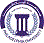 جامعة فيلادلفياPhiladelphia University2رقم الإصدار:   (Rev)الجهة المصدرة:  نائب الرئيس للشؤون الأكاديمية جامعة فيلادلفياPhiladelphia University4-5-2021تاريخ الإصدار:الجهة المدققة :  اللجنة العليا لضمان الجودةجامعة فيلادلفياPhiladelphia University5عدد صفحات  النموذج :الجهة المدققة :  اللجنة العليا لضمان الجودةجامعة فيلادلفياPhiladelphia Universityرقم المادةاسم المادةالمتطلب السابقالمتطلب السابق19010100مباديء الرسم الهندسي----------------------نوع المادةنوع المادةوقت المحاضرةرقم القاعةمتطلب جامعة      متطلب كلية      متطلب تخصص     إجباري     اختياريمتطلب جامعة      متطلب كلية      متطلب تخصص     إجباري     اختياريح ث (11.15- 1.45 )407الاسمرقم المكتبرقم الهاتفالساعات المكتبيةالبريد الإلكترونيرنا علي أبوأصبعIT 3180790038797ح ث (2-3)Ranaaliabuoosba@gmail.comrabuosba@philadelphia.edu.joنمط التعلم المستخدمنمط التعلم المستخدمنمط التعلم المستخدمنمط التعلم المستخدم       تعلم وجاهي                        تعلم الكتروني                  تعلم مدمج       تعلم وجاهي                        تعلم الكتروني                  تعلم مدمج       تعلم وجاهي                        تعلم الكتروني                  تعلم مدمج       تعلم وجاهي                        تعلم الكتروني                  تعلم مدمجنموذج التعلم المستخدمنموذج التعلم المستخدمنموذج التعلم المستخدمنموذج التعلم المستخدمالنسبة المئويةمتزامنغير متزامنوجاهيالنسبة المئوية100%وصف المادة -تتناول المادة التعرف على أدوات وخطوط الرسم الهندسي وأنواعها وطرق استخدامها ، ورسم الخطوط والمنحنيات والأشكال ذات البعدين والثلاثة أبعاد، بالاضافة  الى كيفية رسم الأشكال الهندسية بأبعادها الصحيحة والمقياس المناسب للرسم، وقراءة الأشكال الهندسية وتفكيكها وتجميعها من خلال طرق الرسم وانواع الخطوط والاسقاط والمقاطع وعمل البعد الثالث من خلال المنظور.الرقممخرجات تعلم المادةرمز مخرج تعلم المرتبط للبرنامجرمز مخرج تعلم المرتبط للبرنامجالمعرفةالمعرفةالمعرفةالمعرفةK1معرفة الأدوات االمستخدمه في الرسم الهندسي وطريقة استخدامها بالشكل الصحيحمعرفة الأدوات االمستخدمه في الرسم الهندسي وطريقة استخدامها بالشكل الصحيحKp2K2قدرة الطالب على فهم وتطبيق أساسيات الرسم الهندسي.قدرة الطالب على فهم وتطبيق أساسيات الرسم الهندسي.Kp2K3- قراءة الأشكال الهندسية وتفكيكها وتجميعها من خلال طرق الرسم والاسقاط والمقاطع.- قراءة الأشكال الهندسية وتفكيكها وتجميعها من خلال طرق الرسم والاسقاط والمقاطع.Kp2K4تطوير مهارة الطالب في استخدام الأدوات في رسم المخططات والأشكال الهندسيةتطوير مهارة الطالب في استخدام الأدوات في رسم المخططات والأشكال الهندسيةKp2المهاراتالمهاراتالمهاراتالمهاراتS1مهارات الإدراك ومحاكاة الأفكار  	- توسعة الخيال الهندسي لدى الطالب من خلال استنتاج المساقط والمقاطع لكل مجسم هندسي وادراك أبعاده.Sp2Sp2S2مهارات الاتصال والتواصل الأكاديمي (مع المصادر والأشخاصSp2Sp2S3الاطلاع على اكبر عدد ممكن من المراجع والبحوث المتعلقة بالمادة.- التواصل مع أهم الافكار التي تطرحها المادة من خلال الانترنتSp2Sp2الكفاياتالكفاياتالكفاياتالكفاياتA1التوجه الى تنفيذ تصميم هندسي بكل متطلباتها المتعارف عليها في مجال العملAp3Ap3A2تصميم مخططات هندسية مستوفيه التفاصيل والابعاد قابله للتنفيذ على ارض الواقع.Ap3Ap3الكتاب المقرر-مصطفى عباس بيومي(1985)،أساسيات الرسم الهندسي، دار الراتب الجامعية، بيروت.الكتب والمراجع الداعمة-شميدت. أوتو، (ترجمة: رضا سليمان). 1977. الرسم الهندسي. مطابع الأهرام التجارية. مصر.•سفيان توفيق الحاج احمد (2009).  أساسيات الرسم الهندسي .•المؤسسة العامة للتعليم الفني والتدريب المهني، (2007) ،الرسم الهندسي،البرنامج تشغيل ىلات الإنتاج، السعودية.•محمد عبد الله الدرايسة(2009)،الرسم المعماري ،مكتبة المجتمع العربي ،عمان.المواقع الإلكترونية الداعمة•المواقع الإلكترونية Websites:- أساسيات الرسم الهندسي- الرسم الهندسي اليدوي- الرسم الهندسي للميتدئين- الرسم الهندسي المساقطKeywords for BrowsingEngineering DrawingIsometric Drawingالبيئة المادية للتدريس       قاعة دراسية            مختبر               منصة تعليمية افتراضية            أخرى         الأسبوعالموضوعأسلوب التعلم*المهامالمرجع1-  التعريف بالمادة-أساسيات الرسم الهندسي والفرق بينه وبين الرسم الحر- الرسم الهندسي عناصره وأدواته وطرق رسمه وإستخداماته- تعريف الطالب بمقاييس الورق ولوحات الرسم -رسم الاشكال الهندسية الاساسية (الخطوط، الدوائر، الخ)محاضرةتمارينالخطة الدراسية للمادة2- توزيع لوحة الرسم (الإطار والجدول وغيره)- أنواع الخطوط في الرسم الهندسي-قواعد كتابة الأبعاد والقياسات والتعرف على الرموز ودلالتها- مقاييس الرسم (التكبير والتصغير)محاضرةتطبيقالفصل 13 - العمليات الهندسية- إنشاء الزوايا وتقسيمها - الدوائروالمماسات- رسم الأشكال المنتظمة متعددة الأضلاعمحاضرةتطبيق+ تمارينالفصل 14- كيفية استنتاج المساقط الثلاث للشكل(المسقط الامامي–المسقط الافقي–  المسقط الجانبي)محاضرةتطبيقالفصل 15تطبيقات لأشكال هندسية بإستنتاج المساقط الثلاثمحاضرةتمارينالفصل 16المنظورالهندسي(تعريفه وأنواعه)محاضرةتطبيق+ تمارينالفصل 17- المنظور الأيزومتري- منظور الاوبليكمحاضرةتطبيق + تمارينالفصل 28- توزيع المساقط على لوحة الرسم وطرق الإسقاط العمودي- إستنتاج المسقط الثالث من مسقطين(نماذج مطبقة) محاضرةتطبيقالفصل 29- استنتاج المنظور الإيزومتري من المساقط ووضع الأبعاد بشكلها الصحيح(نماذج مطبقة)محاضرةتطبيق+ تمارينالفصل 210إفراد الأجسام الهندسية البسيطةمحاضرةتطبيقالفصل 211امتحان منتصف الفصلمحاضرة12- القطاعات في الرسم الهندسي والمعماري وتتضمن ما يلي: أهميتها / مستويات القطع والتهشير / أنواع القطاعات وتصنيفيهامحاضرة(نماذج مطبقة)تطبيقالفصل 313التعرف على الأشكال والمخططات بكافة أجزاءها وكيفية رسمها وقرأتهامحاضرةتطبيقالفصل 314عمل واجهات داخلية وقطاعات داخليةمحاضرةتطبيق+ تمارين15تمارين منوعة بتطبيق ما سبق ذكره سابقامحاضرةتطبيق + تمارين16الامتحان النهائي + (تسليم الاعمال)تسليم استخدام التكنولوجيااشكال هندسية وتصميمية عبر مواقع الكترونية وجمع البيانات والتحليل مهارات الاتصال والتواصلمناقشة التمارين الطلابية والأعمال المطلوبة على مدار الفصل وعرضها امام الطلبةالتطبيق العملي في المادةتطبيق التمارين والأشكال المطلوبة وفق المواضيع المطروحه بشكل تمارين واعمال طلابيةأسلوب التقييمالعلامةتوقيت التقييم (الأسبوع الدراسي)مخرجات تعلم المادة المرتبطة بالتقييمامتحان منتصف الفصل30 %الحادي عشرK1, K2, K3أعمال فصلية*30 %مستمرS1, A1الامتحان النهائي40 %السادس عشرK1, K2, K3المجموع100%الرقممخرجات تعلم المادةأسلوب التعلم*أسلوب التقييم**أسلوب التقييم**المعرفةالمعرفةالمعرفةالمعرفةالمعرفةK1معرفة الأدوات االمستخدمه في الرسم الهندسي وطريقة استخدامها بالشكل الصحيحمحاضرةمحاضرةتطبيقK2قراءة الأشكال الهندسية وتفكيكها وتجميعها من خلال طرق الرسم والاسقاط والمقاطع.محاضرةمحاضرةتمارينK3تطوير مهارة الطالب في استخدام الأدوات في رسم المخططات والأشكال الهندسيةتعلم معكوستعلم معكوسمناقشةالمهاراتالمهاراتالمهاراتالمهاراتالمهاراتS1- توسعة الخيال الهندسي لدى الطالب من خلال استنتاج المساقط والمقاطع لكل مجسم هندسي وادراك أبعادهمشروعتطبيقتطبيقS2الاطلاع على اكبر عدد ممكن من المراجع والبحوث المتعلقة بالمادةمشروعمناقشةمناقشةS3قدرة الطالب بدوره مصمما داخليا على تنفيذ لوحة هندسية بكل متطلباتها المتعارف عليها في مجال العمل، والتي تعكس مهاراته التي تدرب عليها.مشروعتطبيقتطبيقالكفاياتالكفاياتالكفاياتالكفاياتالكفاياتA1تنفيذ أشكال هندسية بكل متطلباتها المتعارف عليها في مجال العملتمارينتقييمتقييمA2تصميم مخططات هندسية مستوفيه التفاصيل والابعاد قابله للتنفيذ على ارض الواقع.تمارينتقييمتقييمالسياسةمتطلبات السياسةالنجاح في المادةالحد الأدنى للنجاح في المادة هو (50%) والحد الأدنى للعلامة النهائية هو (35%).الغياب عن الامتحاناتكل من يتغيب عن امتحان فصلي معلن عنه بدون عذر مريض أو عذر قهري يقبل به عميد الكلية التي تطرح المادة، توضع له علامة صفر في ذلك الامتحان وتحسب في علامته النهائية.كل من يتغيب عن امتحان فصلي معلن عنه بعذر مريض أو قهري يقبل به عميد الكلية التي تطرح المادة، عليه أن يقدم ما يثبت عذره خلال أسبوع من تاريخ زوال العذر، وفي هذه الحالة على مدرس المادة أن يعقد امتحاناً تعويضياً للطالب.كل من تغيب عن امتحان نهائي بعذر مريض أو عذر قهري يقبل به عميد الكلية التي تطرح المادة عليه أن يقدم ما يثبت عذره خلال ثلاثة أيام من تاريخ عقد ذلك الامتحان.الدوام (المواظبة) لا يسمح للطالب بالتغيب أكثر من (15%) من مجموع الساعات المقررة للمادة، أي ما يعادل ست محاضرات أيام (ن ر)، وسبع محاضرات أيام (ح ث م). وإذا غاب الطالب أكثر من (15%) من مجموع الساعات المقررة للمادة دون عذر مرضي أو قهري يقبله عميد الكلية، يحرم من التقدم للامتحان النهائي وتعتبر نتيجته في تلك المادة(صفراً)، أما إذا كان الغياب بسبب المرض او لعذر قهري يقبله عميد الكلية التي تطرح المادة ، يعتبر منسحباً من تلك المادة وتطبق علية أحكام الانسحاب. النزاهة الأكاديميةتولي جامعة فيلادلفيا موضوع النزاهة الأكاديمية اهتمامًا خاصًا، ويتم تطبيق العقوبات المنصوص عليها في تعليمات الجامعة بمن يثبت عليه القيام بعمل ينتهك النزاهة الأكاديمية مثل: الغش، الانتحال (السرقة الأكاديمية)، التواطؤ، حقوق الملكية الفكرية.الرقممخرجات تعلم البرنامجاسم المادة التي تقيم المخرجأسلوب التقييممستوى الأداء المستهدفKp2تطبيقات على العمليات الهندسية المختلفةمباديء الرسم الهندسيامتحان70% من الطلاب يحصلون على علامة 7 او اعلىSp2تمارين مساعدة يقدم الطالب بتطبيقها وتسليمها كعمل مشارك لزيادة قدرته الاستيعابية للمادةمباديء الرسم الهندسيتطبيقات +مناقشة100% من الطلاب يحصلون على علامة 80% او اعلى في سلم تقييم الاداءرقم المخرجالوصف التفصيلي لمتطلب تقييم المخرجKp2تقييم التمارين من عشر علامات ضمن الامتحان النهائيSp2مناقشة التمارين والاعمال النهائية وتقييمها في الاسبوع الرابع عشر من الفصل الدراسيتزويد الطلاب بتمارين وأشكال هندسية لاحقا لانجازها بوقت كاف قبل التسليم